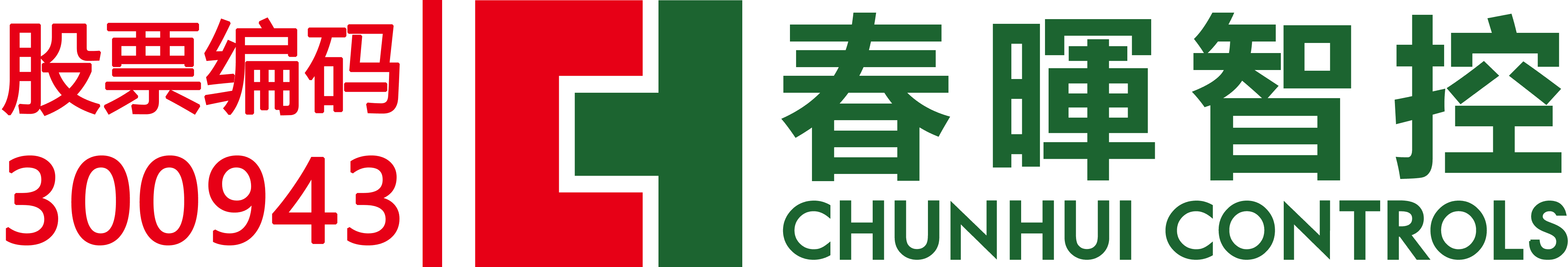 高中压撬/站系列产品★高中压撬/站是城市燃气管网的关键设备，根据使用需求可具备：过滤、换热、调压、计量、分配、流量控制、加臭和远程测控功能。	★高中压撬/站如作为城市门站或分输站用，其设计建议兼顾实际使用和远期发展需要。★高中压撬/站通常采用撬装式结构，根据实际工况和使用要求不同，可设计为单级、两级、多级减压，以及单路、双路、多路过滤、换热、调压、计量。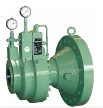 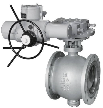 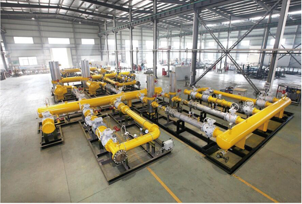 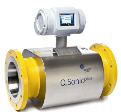 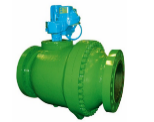 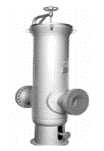 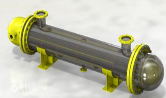 技术参数参考工艺流程参考：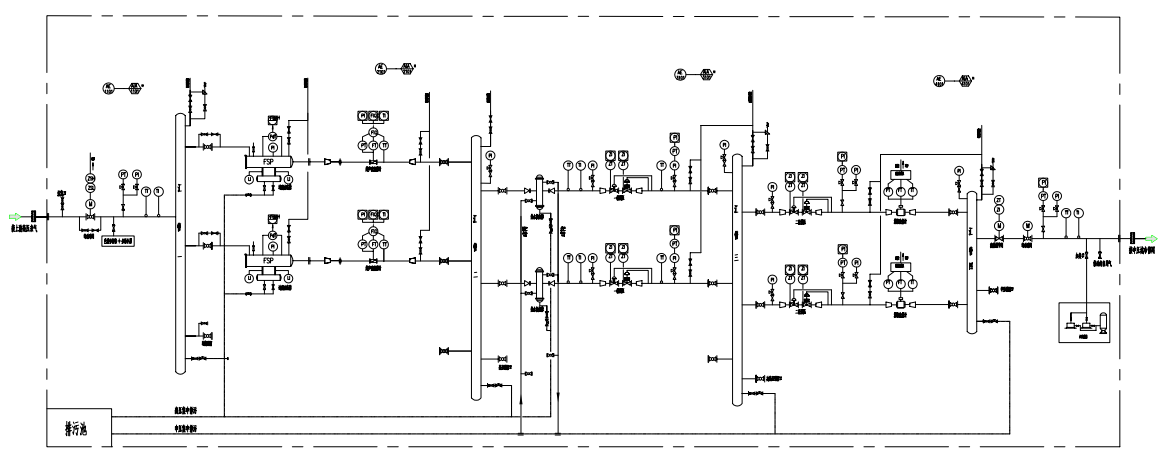 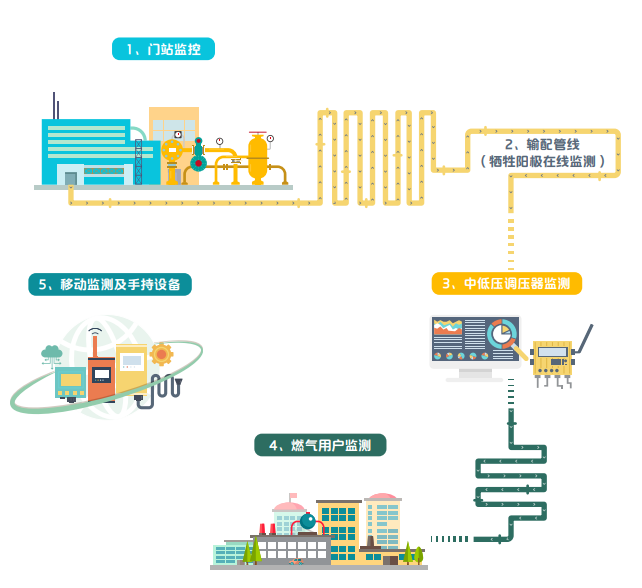 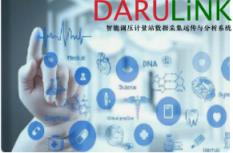 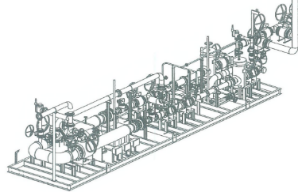 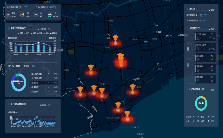 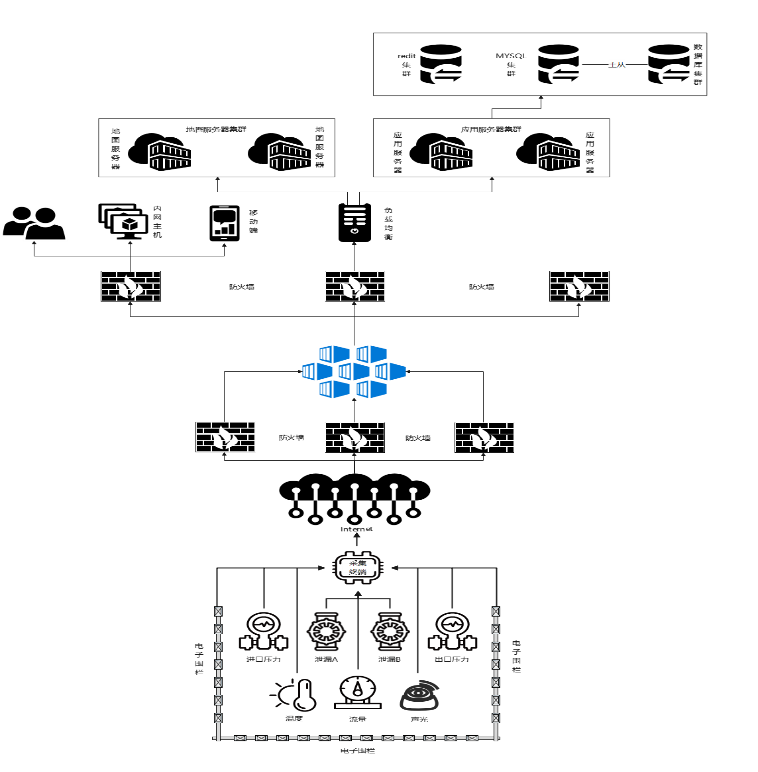 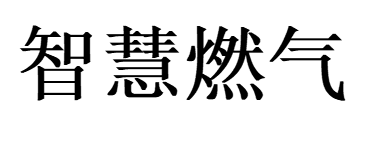 技术指标参考值允许最大进口压力（MPa）≤20.0出口压力范围（ MPa）0.1-8.0 （实际出口压力范围由配置决定）适用介质天然气、液化石油气等城市燃气。特别说明春晖拥有自主研发的燃气输配站控SCADA系统，可提供给客户选择。